Wirtschaftsforum der SPD e.V., Dorotheenstraße 35, 10117 BerlinAn den Regierenden Bürgermeister von BerlinHerrn Michael MüllerSenatskanzlei Jüdenstraße 110178 Berlin	Berlin, 20.02.19Anfrage für einen Austausch mit mitgliedern des wirtschaftsforums der spd Sehr geehrter Herr Regierender Bürgermeister Müller, lieber Michael,das Wirtschaftsforum der SPD ist ein in Berlin ansässiger, unabhängiger unternehmerischer Berufsverband an der Seite der Sozialdemokratie. Wir haben unsere Arbeit im Frühjahr 2015 aufgenommen, mittlerweile vertreten wir etwa 380 Mitglieder, zu denen sowohl kleine Unternehmen, Verbände, Mittelständler als auch Großkonzerne gehören. Unser Ziel ist ein konstruktiver Austausch von Wirtschaft und Politik - diesen organisieren wir in 13 Fachforen, die sich verschiedenen Branchen bzw. Themen widmen und die wirtschaftspolitische Bandbreite abbilden. Im Fachforum Stadtentwicklung, Bau und Immobilien tauschen wir uns regelmäßig zu aktuellen Fragen der Immobilien- und Baupolitik mit FachreferentInnen und MandatsträgerInnen aus. Da unsere Mitglieder insbesondere auch an den Themen der Stadtentwicklung in der Metropole Berlin interessiert sind, möchten wir Dich sehr gerne für einen Austausch anfragen. Für uns bist Du der ideale Ansprechpartner, um über die aktuellen Herausforderungen und Erfolge der Berliner Stadt- und Wohnraumentwicklung ins Gespräch zu kommen. Berlin steht international für eine Boom-Town und gilt als junge, kreative und unkomplizierte Metropole. Das Wachstum der Stadt stellt indes erhebliche Anforderungen an Infrastruktur und Wohnraum. Mittlerweile ist klar, dass das Ziel von 30.000 neuen Wohnungen bis 2021 nicht mehr zu realisieren ist. In der diese Woche stattgefundenen Stadtbau-Konferenz wurde erneut deutlich, wie wichtig eine gute Zusammenarbeit von Senat und Bezirken zur Erreichung der Wohnungsbauziele ist und welche durchaus zwiespältige Rolle die wachsende Zahl an Bebauungsplänen für den Baufortschritt spielt. All dies sind Themen, für die sich unsere Mitglieder sehr interessieren. Insbesondere die langfristige Strategie zur Wohnraumsicherung und zum bedarfsgerechten Neubau und die Arbeit am „Stadtentwicklungsplan Wohnen 2030“ schätzen wir als besonders interessant  ein.  Ich würde mich sehr freuen, wenn ein Austausch zwischen Dir und einer Gruppe von etwa 25 TeilnehmerInnen aus unserer Mitgliedschaft, allesamt UnternehmerInnen bzw. VerbandsvertreterInnen aus Berlin, möglich wäre. Gerade auch als Vorsitzender unserer Kommission „Bezahlbarer Wohnraum und soziale Bodenpolitik“, in der ich ebenfalls Mitglied bin und mich über den Austausch mit Dir immer sehr freue, bist Du für unsere Mitglieder ein sehr spannender Gesprächspartner. Zu Beginn wäre ein ca. 20 minütiger Impuls von Dir denkbar, bevor wir in die Diskussion einsteigen.Über die Möglichkeit, mit Deinem Büro einen Termin zu vereinbaren, würden wir uns sehr freuen. Für Rückfragen stehen ich und Madeleine Buchmann, Mitarbeiterin in der Geschäftsstelle des Wirtschaftsforums, unter der Telefonnummer 030 – 400 40 662 oder per Mail unter mb@spd-wirtschaftsforum.de sehr gerne zur Verfügung.Herzliche Grüße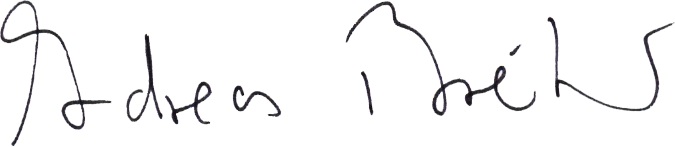 Andreas BreitnerLeiter des Fachforums Stadtentwicklung, Bau und Immobilien   im Wirtschaftsforum der SPD e.V. sowie Vorstand und Verbandsdirektor des Verbands norddeutscher Wohnungsunternehmen e.V.  